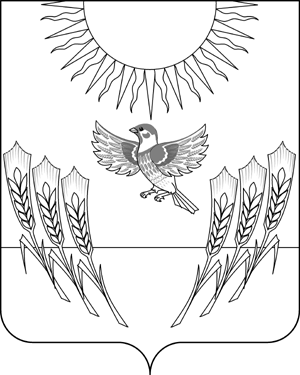 СОВЕТ НАРОДНЫХ ДЕПУТАТОВВОРОБЬЕВСКОГО МУНИЦИПАЛЬНОГО РАЙОНАВОРОНЕЖСКОЙ ОБЛАСТИР Е Ш Е Н И Еот 29.04.2016 г.	№	19	        с. ВоробьевкаО комиссии по соблюдению требований к должностному поведению лиц замещающих муниципальные должности в Совете народных депутатов Воробьевского муниципального района и урегулированию конфликта интересовНа основании Федерального закона от 06.10.2003 № 131-ФЗ «Об общих принципах организации местного самоуправления в Российской Федерации», Федерального закона от 02.03.2007 № 25-ФЗ «О противодействии коррупции» Совет народных депутатов РЕШИЛ:1. Утвердить состав комиссии по соблюдению требований к должностному поведению лиц замещающих муниципальные должности в Совете народных депутатов Воробьевского муниципального района и урегулированию конфликта интересов согласно приложения.2. Контроль за исполнением настоящего решения возложить на постоянную комиссию Совета народных депутатов по регламенту и депутатской этике.Глава Воробьевскогомуниципального района						В.А. ЛасуковПриложениек решению Совета народных депутатов Воробьевского муниципального района от 29.04.2016 г. № 19СОСТАВкомиссии по соблюдению требований к должностному поведению лиц замещающих муниципальные должности в Совете народных депутатов Воробьевского муниципального района и урегулированию конфликта интересов1.ЛасуковВиктор Александрович- глава Воробьевского муниципального района, председатель комиссии; 2.Тельнов Алексей Юрьевич- начальник отдела организационной и правовой работы Совета народных депутатов Воробьевского муниципального района, секретарь комиссии;           Члены комиссии:           Члены комиссии:           Члены комиссии:3.ГерасименкоСергей Андреевич- заместитель председателя Совета народных депутатов4.ПодлесныхВалентина Анатольевна- депутат, председатель постоянной комиссии по регламенту и депутатской этике5. КитаевВячеслав Анатольевич- депутат, председатель постоянной комиссии по делам молодежи и социально-культурным вопросам, транспорту и связи (здравоохранение, образование, культура, спорт, социальная защита населения)6. Гудков Сергей Васильевич- депутат, председатель постоянной комиссии по нормотворчеству, местному самоуправлению и охране прав граждан7.БелоусовСергей Дмитриевич- депутат, председатель постоянной комиссии по аграрным вопросам, экологии и землепользованию, промышленности и строительству